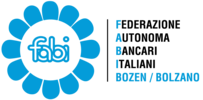 Ansuchen Bonus KitaZugangsvoraussetzungen:Einreichefristen:Möglich erst ab erfolgter Zahlung der Rechnung.Betrag:Maximal 3.000 Euro pro Jahr für 3 Jahre (gegen Vorlage Rechnungen)Der Betrag ist vom Einkommen abhängigNotwendige Dokumente:Ausweis und Steuernummer AntragstellerBeistandsvollmacht Patronat mit 2 Unterschriften (lt. Anlage)Mod. SR163 vollständig ausgefüllt und unterschrieben (lt. Anlage)Rechnungen der Betreuungseinheit + ZahlungsbestätigungVermögenserklärung ISEE (kann über uns erstellt werden – Mail an caaf.bz@fabibz.it) Betreuungsvertrag Der Beitrag wird für max. 11 Monate gewährt – bitte jenes Monat angeben welches ausgelassen werden soll.Achtung: Name des Antragstellers, Rechnungsempfänger und der Empfänger der Zahlungsbestätigung müssen identisch sein! Ebenfalls muss der Betreuungsvertrag auf den Namen des Antragstellers lauten.Die Unterlagen sind an folgende E-Mail-Adresse zu schicken: fabi.rk@fabibz.itZusatzinformationen: Die Kosten der Kindertagesstätte müssen vom Antragsteller bezahlt werden bzw. bei Pflege zu Hause muss der Antragsteller mit dem Kind gemeinsam wohnen.Der Beitrag ist nicht vereinbar mit der Steuerabsetzbarkeit der Kosten für Kinderhorte.Eltern deren Kinder:zwischen 0 und 3 Jahren alt sindeine private oder öffentliche Kindertagesstätte besuchenmit schweren chronischen Krankheitsbildern zu Hause gepflegt werden.Eltern müssen italienische Staatsbürger oder EU Bürger (nicht EU-Bürger mit entsprechender langer Aufenthaltsgenehmigung) sein sowie Wohnsitz in Italien haben.